Publicado en Gijón el 03/12/2019 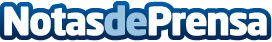 El Tanatorio Jardín El Lauredal inaugura un Belén navideño que reproduce su emblemático edificioFunerarias Noega comienza así su calendario navideño, que se prolongará hasta el 8 de enero. Tras la inauguración del Belén, se celebrará un concierto en la capilla del tanatorio a cargo de la escuela Rigodón.  El 28 de diciembre el Tanatorio Jardín El Lauredal celebrará también ‘La Noche del Belén’ con un concierto de villancicosDatos de contacto:Teresa Jiménez608 604 732Nota de prensa publicada en: https://www.notasdeprensa.es/el-tanatorio-jardin-el-lauredal-inaugura-un Categorias: Música Sociedad Asturias Entretenimiento http://www.notasdeprensa.es